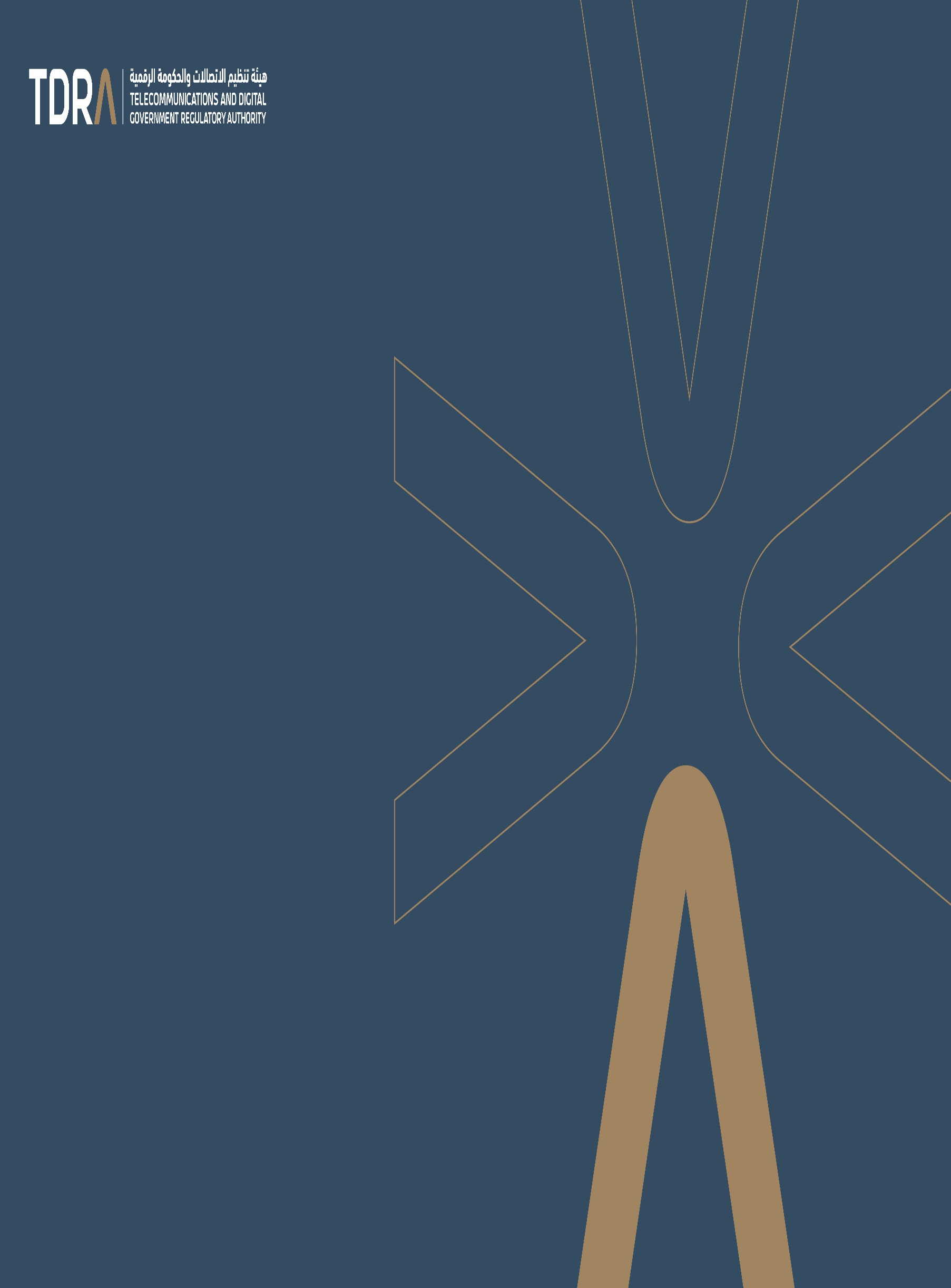 مؤشر نسبة استخدام الممكنات الرقميةوصف المؤشريوضح الجدول التالي نبذة عامة عن المؤشر بما يشمل التعريف ونطاق القياس ومكوناته الرئيسية وآلية احتساب نتيجة المؤشر على مستوى الجهة الحكومة.مبادرة الشبكة الاتحادية ( FedNet )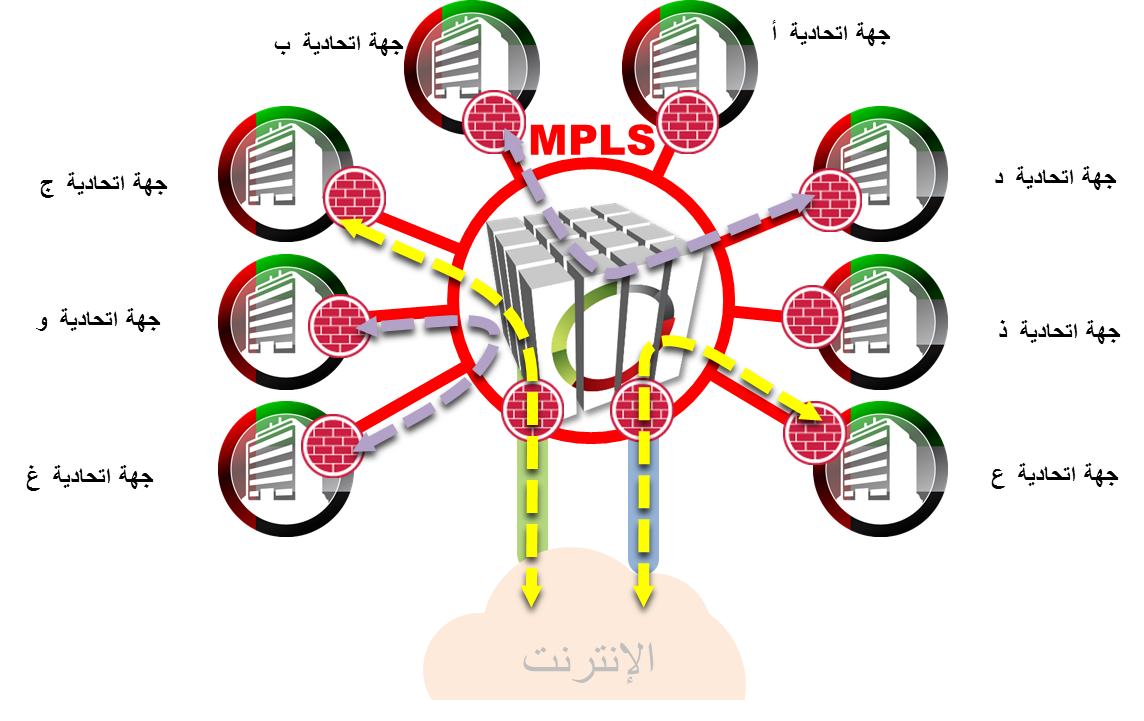 نبذه عامة عن المبادرة:  تعني هذه المبادرة بتوفير بنية تحتية واحدة مركزية مشتركة وآمنة للشبكات الإلكترونية ومركز بيانات للحكومة الاتحادية من خلال وجود جهة مركزية تنظم الربط الشبكي، حيث تعد الشبكة الاتحادية بمثابة: المنصة الأساسية لتطوير الحكومة الذكية ضرورة تقنية للتكامل على مستوى الخدماتخدمات الشبكة الاتحادية التي سيتم تقييمها ضمن مؤشر تكامل الخدمات الإلكترونية/الذكية:خدمة الانترنت الآمنتوفر شبكة الحكومة الاتحادية خدمة الإنترنت الآمن المشترك لكافة الجهات الحكومية عبر مزودي خدمة الانترنت في الدولة.خدمة تفعيل خدمة حكومية على الشبكة الاتحادية G2Gتقوم شبكة الحكومة الاتحادية بتفعيل الخدمات بين الجهات الحكومية وذلك عن طريق توفير اتصال مباشر بينهم مع توفير كافة نظم الامن والحماية.خدمة البنية التحتية السحابيةتوفر شبكة الحكومة الاتحادية بنية تحتية افتراضيه آمنة حيث تكون للجهة السيطرة التامة على بيئتها المستقلةخدمة النسخ الاحتياطيتوفر شبكة الحكومة الاتحادية خدمة النسخ الاحتياطي للجهات الحكومية، مما يساهم في تبسيط وتحسين عمليات النسخ الاحتياطي والاستعادة لدى الجهات.الإدارات المعنية بالمبادرة: إدارة تقنية المعلومات في الجهة الاتحاديةالمعايير المعتمدة لــ (مبادرة الشبكة الاتحادية FedNet) يوضح الجدول التالي المعايير المعتمدة لمؤشر نسبة استخدام الممكنات الرقمية  للعام 2021 – مبادرة الشبكة الاتحادية ( FedNet ) مع الخيارات المتوفرة لكل معيار والتي سيتم الاستناد عليها خلال عملية التقييم لهذا المؤشر لعام 2021، مع ضرورة توضيح النقاط التالية:تفاصيل المعايير لمبادرة الشبكة الاتحادية ( FedNet )يوضح الجدول التالي التوصيات الخاصة للجهات الاتحادية لتطبيق ما يلزم للحصول على الدرجة النهائية في كل معيارملاحظة هامة: تسليم الأدلة حسب المعايير جزء لا يتجزأ من تقييم أداء الجهة وللحصول على درجة المعيار  خدمة الهوية الرقمية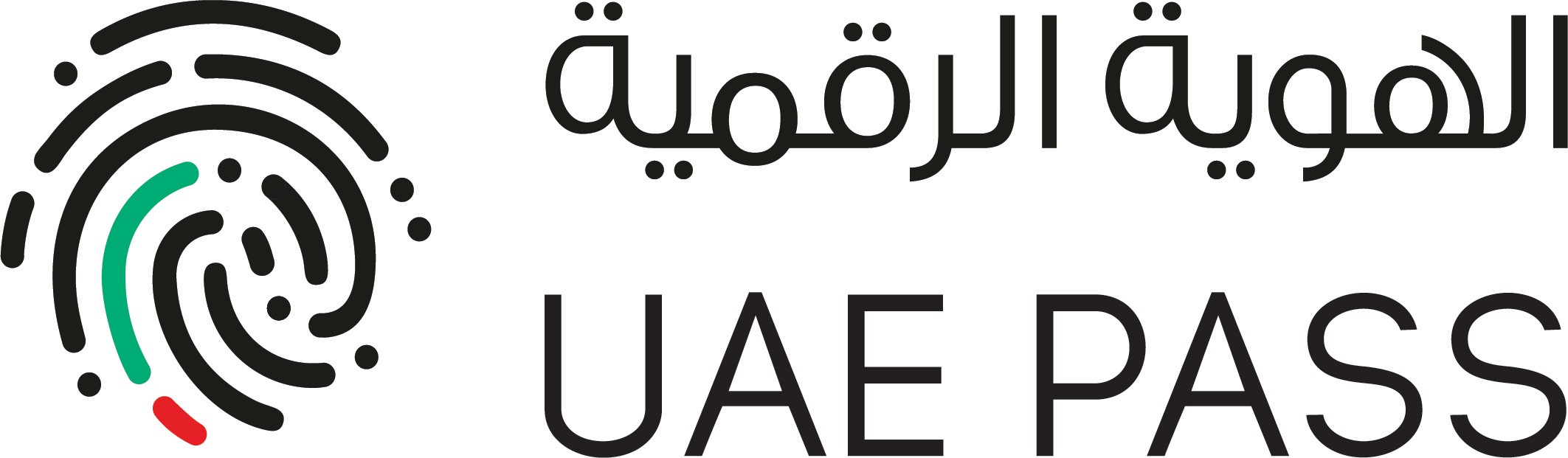 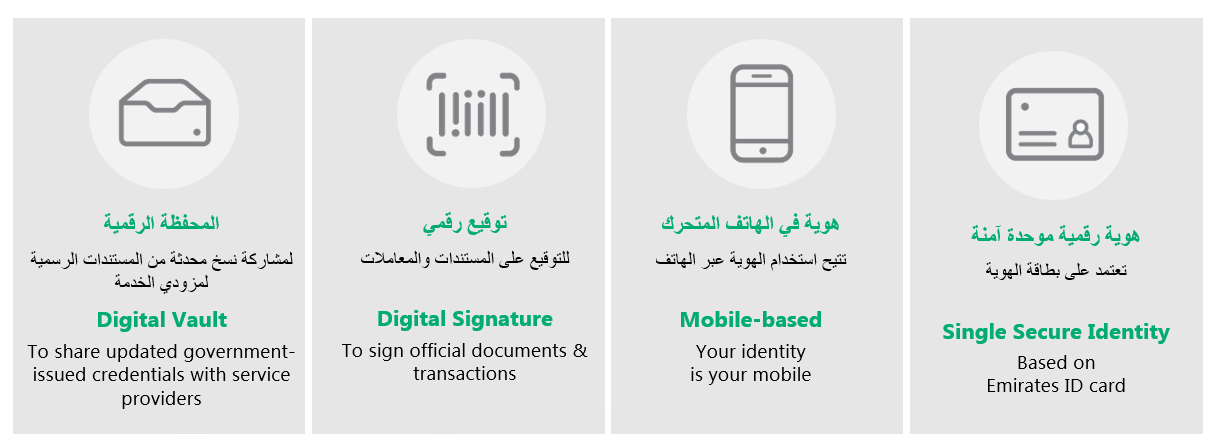 نبذه عامة عن الهوية الرقمية (UAE PASS):  أطلقت 'الهوية الرقمية' خلال أسبوع جيتكس للتقنية في العام 2018، كمبادرة مشتركة بين هيئة تنظيم الاتصالات وهيئة أبوظبي الرقمية ودبي الذكية وتحصل 'الهوية الرقمية' على دعم شركاء استراتيجيين رئيسيين بما في ذلك الهيئة الاتحادية للهوية والجنسية ومركز دبي للأمن الإلكتروني والسلطات الرقمية في الإمارات السبع، لتوفير حل موحد للهوية الرقمية لكافة مزودي الخدمات، مع الحفاظ على درجة عالية من السرية وسهولة الاستخدام. تعتبر الهوية الرقمية ركيزة أساسية تساهم في تمكين العديد من مبادرات التحول الرقمي وتحقيق مستهدفات رؤية الإمارات 2021، ومؤية الإمارات 2071، والتنمية المستدامة.تعتمد الهوية الرقمية  (UAE PASS) على خدمات الشهادات الرقمية من الهيئة الاتحادية للهوية والجنسية وتقدم خدمات المصادقة عن طريق الهاتف الذكي وخدمات التوقيع الرقمي والختم الرقمي، وتبادل المستندات الرقمية للقطاع الخاص.الإدارات المعنية بالمبادرة:إدارة تقنية المعلومات بالجهة الاتحاديةإدارة الخدمات الالكترونية/ الذكيةإدارة الشؤون القانونيةإدارة الاتصال المؤسسيإدارة سعادة المتعاملينمركز الاتصالالمعايير المعتمدة لمبادرة الهوية الرقميةيوضح الجدول التالي المعايير المعتمدة للهوية الرقمية 2021– مع الخيارات المتوفرة لكل محور والتي سيتم الاستناد عليها خلال عملية التقييم لهذا للعام 2021تفاصيل المعايير لمبادرة الهوية الرقمية UAE PASSيوضح الجدول التالي التوصيات الخاصة للجهات الاتحادية لتطبيق ما يلزم للحصول على الدرجة النهائية في كل معيارملاحظة هامة: تسليم الأدلة حسب المعايير جزء لا يتجزأ من تقييم أداء الجهة وللحصول على درجة المعيار خدمة الرابط الحكومي للخدمات GSB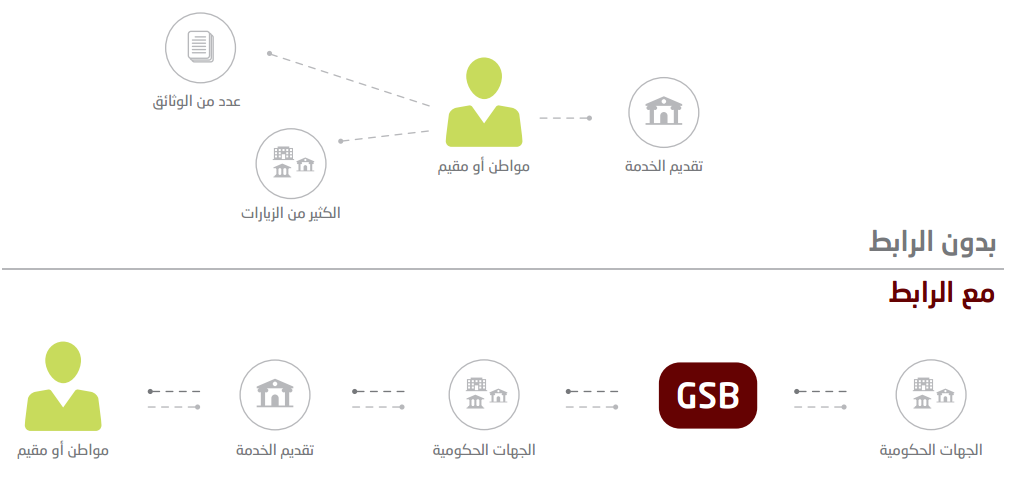 نبذه عامة عن المبادرة:  منصة ربط لخدمات الجهات الحكومية عبر بيئة آمنة، والتي تتيح الترابط بين الخدمات الحكومية، بما يسهم في تبسيط الإجراءات وتحسين جودة الخدمات المقدمة للمتعامل. يعد الرابط الحكومي بمثابة المنصة الأساسية لتطوير الحكومة الذكية وضرورة تقنية للتكامل على مستوى الخدمات.يعد الرابط الحكومي بمثابة: ضرورة تقنية للتكامل على مستوى الخدمات.منصة لحوكمة الربط بين الخدمات. منصة لرصد مستوى الخدمة ومدى استخدامهاالإدارات المعنية بالمبادرة: إدارة تقنية المعلومات في الجهة. وهي المسؤولة عن التنسيق داخليا لمتابعة الأمور الإدارية من حيث الموافقات والتغييرات على مستوى الخدمة والتغييرات القانونية الممكنة والتنسيق مع الأقسام المعنية بالخدمةإدارة الاستراتيجية (إن لزم)المعايير المعتمدة ل (مبادرة الرابط الحكومي للخدمات GSB) يوضح الجدول التالي المعايير المعتمدة لمؤشر نسبة استخدام الممكنات الرقمية للعام 2021 – مبادرة الرابط الحكومي للخدمات (GSB ) مع الخيارات المتوفرة لكل معيار والتي سيتم الاستناد عليها خلال عملية التقييم لهذا المؤشر لعام 2021، مع ضرورة توضيح النقاط التالية:ملاحظة هامة: تسليم الأدلة حسب المعايير جزء لا يتجزأ من تقييم أداء الجهة وللحصول على درجة المعيار  تفاصيل المعايير للرابط الحكومي للخدمات GSBيوضح الجدول التالي التوصيات الخاصة للجهات الاتحادية لتطبيق ما يلزم للحصول على الدرجة النهائية في كل معيارملاحظة هامة: تسليم الأدلة حسب المعايير جزء لا يتجزأ من تقييم أداء الجهة وللحصول على درجة المعيار  مبادرة منصة الثقة الرقمية Digital Trust Platform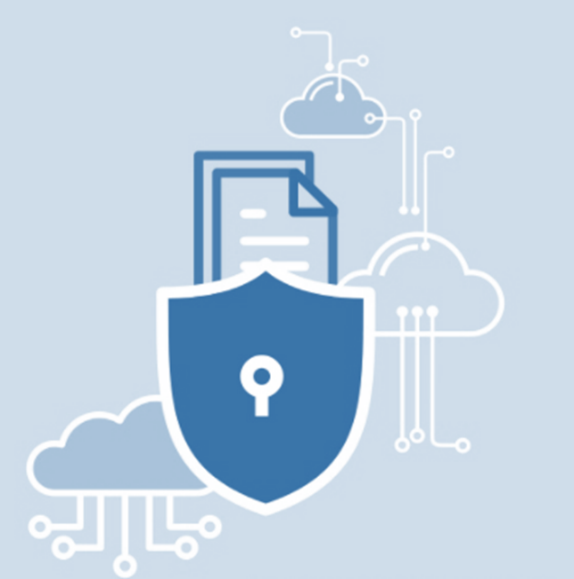 نبذه عامة عن المبادرة:  مبادرة منصة الثقة الرقمية تمكن الأفراد من المواطنين والمقيمين في الدولة من طلب نسخة رقمية من المستندات الصادرة لهم من الجهات الحكومية والخاصة ومشاركتها مع مقدمي الخدمات بشكل فوري وفي بيئة آمنة، وتأتي هذه المبادرة لدعم التحول الرقمي وتقليل الحاجة للاعتماد على المستندات سواء الورقية أو البطاقات من خلال تحويل المستندات الى مستندات رقمية موثوقة يمكن استخدامها بشكل موازي للمستندات الورقية ويمكن التحقق من صحتها بشكل منفصل، كما تمكن المتعامل من عدم الحاجة لحمل أي مستند (ورقي أو بطاقة) واستبدالها بمستندات رقمية يمكن مشاركتها بمنح حق مشاركة للمستندات باختياره للحصول على الخدمات أو غير ذلك.طوّرت المنصة باستخدام تقنية التعاملات الرقمية (Blockchain) واستندت على معايير عالمية تأخذ في الاعتبار متطلبات الخصوصية والثقة وأمن المعلومات واللامركزية في البيانات.الإدارات المعنية بالمبادرة: إدارة تقنية المعلومات بالجهة الاتحاديةإدارة الخدمات الالكترونية/ الذكيةإدارة الاتصال المؤسسيالمعايير المعتمدة لمبادرة منصة الثقة الرقمية (Digital Trust Platform)يوضح الجدول التالي المعايير المعتمدة لمبادرة منصة الثقة الرقمية (Digital Trust Platform) مع الخيارات المتوفرة لكل معيار والتي سيتم الاستناد عليها خلال عملية التقييم لهذا العام 2021.ملاحظة هامة: تسليم الأدلة حسب المعايير جزء لا يتجزأ من تقييم أداء الجهة وللحصول على درجة المعيار  تفاصيل المعايير لمبادرة منصة الثقة الرقمية Digital Trust Platformيوضح الجدول التالي التوصيات الخاصة للجهات الاتحادية لتطبيق ما يلزم للحصول على الدرجة النهائية في كل معيارملاحظة هامة: تسليم الأدلة حسب المعايير جزء لا يتجزأ من تقييم أداء الجهة وللحصول على درجة المعيار  نظام إدارة علاقات العملاء الوطني National CRMنبذه عامة عن المبادرة:  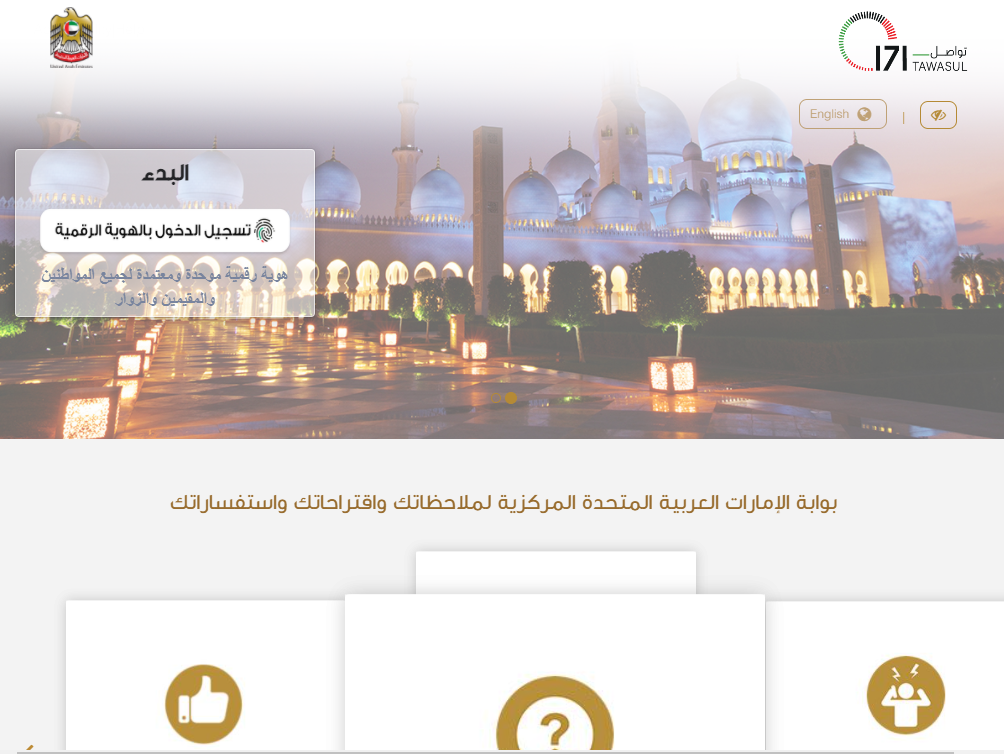 توفير نظام موحد وواجهة موحدة لاستقبال وادارة علاقات المتعاملين فيما يخص الخدمات الحكومية، يعد النظام بمثابة: منصة استقبال آراء واقتراحات وشكاوى المتعاملينمنصة لتحليل الشعور العام تجاه الخدمات الحكومية.منصة متعددة القنوات تهدف الى توحيد تجربة المتعامل على مختلف القنواتالإدارات المعنية بالمبادرة: إدارة تقنية المعلوماتإدارة مركز المتعاملينإدارة الاتصال المؤسسيالمعايير المعتمدة لمبادرة نظام إدارة علاقات العملاء الوطني National CRMيوضح الجدول التالي المعايير المعتمدة لمبادرة نظام إدارة علاقات العملاء الوطني National CRM مع الخيارات المتوفرة لكل محور والتي سيتم الاستناد عليها خلال عملية التقييم لهذا ا لعام 2021، مع ضرورة توضيح النقاط التالية:تفاصيل المعايير لمبادرة نظام إدارة علاقات العملاء الوطني National CRMيوضح الجدول التالي التوصيات الخاصة للجهات الاتحادية لتطبيق ما يلزم للحصول على الدرجة النهائية في كل معيارملاحظة هامة: تسليم الأدلة حسب المعايير جزء لا يتجزأ من تقييم أداء الجهة وللحصول على درجة المعيار  معايير البيانات الذكية الوطنية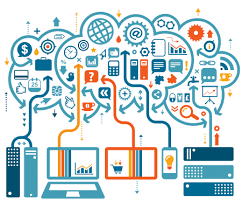 نبذه عامة عن المبادرة:  يقوم هذا المشروع على إنشاء بيئة تمكينيه مناسبة لتبادل البيانات بكفاءة بهدف زيادة فعالية خدمات الجهات الحكومية ولتحقيق رضا المتعاملين، كما سيحدّد المتطلبات اللازمة لتأصيل ثقافة تبادل البيانات ورفع جودتها وتصنيفها مع الموازنة بين احتياجات الجهات والتطلعات المستقبلية.ملاحظة هامة : سيتم قياس تطبيق اطار عمل البيانات الذكية في الجهات ، حيث تم تدريب الجهات وتكوين الفرق ومشاركة ادوات التقييم الذاتي على مستوى الجهة في السنوات السابقة.البيانات الذكية:هي بيانات حكومية مشتركة بين الجهات أو بيانات مفتوحة للعامة في سجلات بيانات رئيسية موحدة على مستوى الدولة متاحة لتمكين الجهات الحكومية لأداء مهامها القانونية وتحقيق أهداف رؤية 2021.الإدارات المعنية بالمبادرة: إدارة تقنية المعلومات بالجهة الاتحاديةالإدارة المعنية بالبيانات (إن وجدت)المعايير المعتمدة لمبادرة معايير البيانات الذكية الوطنية National Smart Data Standards يوضح الجدول التالي المعايير المعتمدة لمبادرة معايير البيانات الذكية الوطنية 2021 NSDS مع الخيارات المتوفرة لكل محور والتي سيتم الاستناد عليها خلال عملية التقييم لهذا المؤشر لعام 2021، مع ضرورة توضيح النقاط التاليةتفاصيل المعايير لمبادرة معايير البيانات الذكية الوطنية National Smart Data Standardsيوضح الجدول التالي التوصيات الخاصة للجهات الاتحادية لتطبيق ما يلزم للحصول على الدرجة النهائية في كل معيار:ملاحظة هامة: تسليم الأدلة حسب المعايير جزء لا يتجزأ من تقييم أداء الجهة وللحصول على درجة المعيار  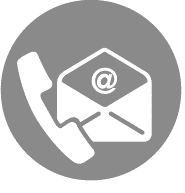 للاستفسار التواصل مع :For Inquiries contactبطاقة مؤشر نسبة استخدام الممكنات الرقميةبطاقة مؤشر نسبة استخدام الممكنات الرقميةالتعريفيهدف هذا المؤشر إلى تمكين الجهات الاتحادية من إتمام عملية ربط الخدمات الحكومية وذلك عن طريق الممكنات الحكومية الرقمية و هي الأنظمة والبنية التحتية الحكومية الرقمية المشتركة في الحكومة الاتحادية والتي تم تطويرها بهدف تسهيل الربط والتحول الرقمي في الدولة، والتي تدار من قبل الحكومة الرقمية في الدولةالنطاق  والاستخداميشمل المؤشر كافة الممكنات الحكومية الرقمية المعنية بتمكين الجهات الاتحادية لتطوير الخدمات الحكومية الاستباقية والرقمية،حيث يجب على الجهة الاتحادية عدم استخدام أو تطبيق أي نظام آخر يتعارض مع أي من هذه الممكنات للحصول على خدماتها الرقمية.كما هو مشار  إلية في "سياسة المتعامل الرقمي والخدمة الحكومية الرقمية" معادلة الاحتسابيتم حساب نتيجة المؤشر على مستوى الجهة كالتالي:سيتم تقييم كل جهة اتحادية عطفاً على مدى تبنيها والتزامها بتطبيق وتوفير مستلزمات والأدلة الثبوتية لمراحل كل ممكن حسب خطة العمل المعتمدة بنسبة انجاز محددةسيتم احتساب نتيجة المؤشر حسب استجابة ونسبة انجاز الجهة الحكومية للمشروع = (المحقق / المستهدف)متوسط (نسب انجاز الجهة الحكومية لكافة المشاريع)يتم حساب نتيجة المؤشر على مستوى الحكومة كالتالي:مجموع نسب التزام كافة الجهات الاتحادية بمعايير مؤشر تكامل الخدمات االرقمية وتقسيمها على عدد الجهات الحكومية الاتحاديةمكونات المؤشريشمل المؤشر كافة الممكنات الحكومية الرقمية التي تدار من قبل الحكومة الرقمية (الجهة الممكنة) في الدولة ضمن المحاور الثلاث التالية:1. البنية التحتية:  - الشبكة الاتحادية FedNet2. الخدمات الآمنه: الهوية الرقمية UAE Passخاصية المصادقة الرقمية  Authentication خاصية التوقيع الرقمي Digital Signature خاصية الختم الرقمي eSeal3.  ربط الخدمات:الرابط الحكومي للخدمات  GSBمنصة الثقة الرقمية Digital Trust Platformنظام إدارة علاقات العملاء الوطني National CRM معايير البيانات الذكية الوطنية National Smart Data Standards ويندرج ضمن هذه عدد من المعايير الفرعية للتقييم.مؤشر نسبة استخدام الممكنات الرقميةمؤشر نسبة استخدام الممكنات الرقميةمؤشر نسبة استخدام الممكنات الرقميةمبادرة الشبكة الاتحادية ( FedNet )مبادرة الشبكة الاتحادية ( FedNet )مبادرة الشبكة الاتحادية ( FedNet )المعيارالمعيارالخياراتمدى تفعيل الجهات الاتحادية لخدمات المبادرة-1-Utilizationمدى تفعيل الجهات الاتحادية لخدمات المبادرة-1-Utilizationمدى تفعيل الجهات الاتحادية لخدمات المبادرة-1-Utilization1.1تفعيل خدمة الانترنت عالي الأداء نعمنعم ( جزئي)لالا ينطبق1.2تفعيل خدمة حكومية على الشبكة الاتحادية G2G نعمنعم ( جزئي)لالا ينطبق1.3تفعيل خدمة البنية التحتية السحابية (تخضع لرسوم)ملاحظة هامة: خدمات البنية التحتية السحابية تقدم عن طريق مشغلي الاتصالات في الدولة بأسعار تنافسية مقارنة بأسعار المشغلين الاعتيادية وكذلك بمستويات خدمة أعلى. يتعين على الجهة التقدم بطلب تفعيل بيئة تجريبية (بدون رسوم) إذا لم يكن لديها طلب مسبق، وذلك عن طريق التواصل مع فريق الشبكة الاتحادية.نعمنعم (جزئي)لالا ينطبق1.4تفعيل خدمة النسخ الاحتياطي  (تخضع لرسوم)ملاحظة هامة: خدمة النسخ الاحتياطي تقدم عن طريق مشغلي الاتصالات في الدولة بأسعار تنافسية مقارنة بأسعار المشغلين الاعتيادية وكذلك بمستويات خدمة أعلى. يتعين على الجهة التقدم بطلب تفعيل بيئة تجريبية (بدون رسوم) إذا لم يكن لديها طلب مسبق، وذلك عن طريق التواصل مع فريق الشبكة الاتحادية.نعمنعم ( جزئي)لالا ينطبقالأدلة الارشادية (التوصيات)لمؤشر تكامل الخدمات الرقمية للعام 2021- مبادرة الشبكة الاتحادية ( FEDnet )الأدلة الارشادية (التوصيات)لمؤشر تكامل الخدمات الرقمية للعام 2021- مبادرة الشبكة الاتحادية ( FEDnet )مدى تفعيل الجهات الاتحادية لخدمات المبادرة-1-Utilizationمدى تفعيل الجهات الاتحادية لخدمات المبادرة-1-Utilization1.1 : تفعيل خدمة الانترنت عالي الأداء1.1 : تفعيل خدمة الانترنت عالي الأداءتُوفر خدمة الإنترنت عالي الأداء سعة مرنة لربط خدمات الجهات الحكومية بالإنترنت.يتم قياس استفادة الجهة من خدمة الإنترنت عالي الأداء والمستهلكة من خلال:الربط الشبكيالبنية التحتية السحابيةعلى الجهة توفير الادلة التالية:توفير تقرير يوضح نسبة الاستخدام من قبل فريق عمليات الشبكة الاتحادية أو الجهة الحكومية. توضيح تفاصيل خطوط الانترنت المستخدمة لدى الجهة الحكومية من مزودي الخدمة وذلك بتعبئة استبيان Internet Services.1.2: تفعيل خدمة حكومية على الشبكة الاتحادية G2G1.2: تفعيل خدمة حكومية على الشبكة الاتحادية G2Gيتم قياس مدى تفعيل خدمة حكومية على الشبكة الاتحادية G2G من خلال:استخدام خدمة "تفعيل خدمة حكومية" المقدمة من الشبكة الاتحادية للربط مع جهة أخرى من ضمن قائمة جهات الشبكة لغرض تبادل البيانات. على الجهة توفير الادلة التالية:على الجهة تعبئة استبيان G2G Services بكافة الخدمات المتوفرة لدى الجهة سواءً كانت عن طريق الشبكة الاتحادية أم لا.1.3: تفعيل خدمة البنية التحتية السحابية (تخضع لرسوم)1.3: تفعيل خدمة البنية التحتية السحابية (تخضع لرسوم) خدمات البنية التحتية السحابية تقدم عن طريق مشغلي الاتصالات فالدولة بأسعار تنافسية مقارنة بأسعار المشغلين الاعتيادية وكذلك بمستويات خدمة أعلى. يتعين على الجهة التقدم بطلب تفعيل بيئة تجريبية (بدون رسوم) إذا لم يكن لديها طلب مسبق، وذلك عن طريق التواصل مع فريق الشبكة الاتحادية.يتم قياس مدى الاستفادة من خدمة البنية التحتية السحابية من خلال:نقل خدمات رئيسية إلى البنية التحتية السحابية للشبكة الاتحادية تقرير يوضح نسبة الاستخدام  على الجهة توفير الادلة التالية:توفير تقرير يوضح نسبة الاستخدام من قبل فريق عمليات الشبكة الاتحادية أو الجهة الحكومية.تعبئة استبيان Infrastructure as a Service 1.4: تفعيل خدمة النسخ الاحتياطي (تخضع لرسوم)1.4: تفعيل خدمة النسخ الاحتياطي (تخضع لرسوم)خدمة النسخ الاحتياطي تقدم عن طريق مشغلي الاتصالات فالدولة بأسعار تنافسية مقارنة بأسعار المشغلين الاعتيادية وكذلك بمستويات خدمة أعلى. يتعين على الجهة التقدم بطلب تفعيل بيئة تجريبية (بدون رسوم) إذا لم يكن لديها طلب مسبق، وذلك عن طريق التواصل مع فريق الشبكة الاتحادية.يتم قياس مدى تفعيل خدمة النسخ الاحتياطي من خلال:تقرير يوضح نسبة الاستخدام  على الجهة توفير الادلة التالية:توفير تقرير يوضح نسبة الاستخدام من قبل فريق عمليات الشبكة الاتحادية أو الجهة الحكومية.مؤشر تكامل الخدمات الرقميةالهوية الرقميةمؤشر تكامل الخدمات الرقميةالهوية الرقميةمؤشر تكامل الخدمات الرقميةالهوية الرقميةالمعيارالمعيارالخياراتربط الجهات الاتحادية بالمبادرة -1-Integration and testingربط الجهات الاتحادية بالمبادرة -1-Integration and testingربط الجهات الاتحادية بالمبادرة -1-Integration and testing1.1ربط الموقع الالكتروني للخدمات والتطبيق الذكي للخدمات للجهة مع الهوية الرقميةتم ربط الموقع الالكتروني والتطبيق الذكيتم ربط الموقع الالكتروني فقط أو التطبيق الذكي فقطلم يتم انجاز الربطلا ينطبق1.2مدى التزام الجهة الاتحادية بالدليل الارشادي لـ (حساب الشركات على الهوية الرقمية)تم الالتزام كلياًتم الالتزام جزئياٌلم يتم الالتزاملا ينطبق1.3تحديد جميع الخدمات الرقمية أساسا أو القابلة للرقمنة والتي تتطلب التوقيع الرقمي والختم الرقميتم الالتزام كلياًتم الالتزام جزئياٌلم يتم الالتزاملا ينطبق1.4ربط خدمة التوقيع التي تم تحديدها في 1.3 بخاصية التوقيع الرقمي و/أو الختم الرقمي التي يوفرها نظام الهوية الرقميةتم استخدام التوقيع الرقمي والختم الرقمي في خدمة واحدة أو أكثر  تم استخدام التوقيع الرقمي فقط أو الختم الرقمي فقطلم يتم استخدام أي من التوقيع الرقمي والختم الرقميلا ينطبق1.5تسليم تقرير يوضح نسبة استخدام الخدمة بخاصية التوقيع الرقمي او الختم الرقمي التي تم ربطها في 1.4  مع وضع خطة لرفع نسب الاستخدامتم التسليم  التقرير والخطةلم يتم التسليملا ينطبق1.6مدى التزام الجهة الاتحادية التزام الجهة بتطبيق المواد التالية في سياسة المتعامل الرقمي 6.4.6.1 و 6.4.6.2 و 6.4.7.1 و 6.4.7.2 و 6.5.1 و 6.5.2تم الالتزام كلياًتم الالتزام جزئياٌلم يتم الالتزاملا ينطبقتجربة المستخدم-2-User Experienceتجربة المستخدم-2-User Experienceتجربة المستخدم-2-User Experience2.1مدى التزام الجهة الاتحادية بالتحديث المستمر لبيانات المتعامل القادم من الهوية الرقمية:1 - التقليص من الخانات الموجودة في نماذج طلب الخدمة الإلكترونية، وذلك بالاستعانة بالمعلومات التي توفرها الخدمة (الاسم، رقم الهاتف، البريد الالكتروني، رقم الهوية) 2- مدى التزام الجهة الاتحادية بتحديث ملف المستخدم في الجهة وعدم السماح للمستخدم بتغيير البيانات الأساسية (مثال: الاسم، رقم الهاتف، البريد الالكتروني، رقم الهوية)3 - قراءة بيانات المتعامل في كل مرة يقوم بتسجيل الدخول (الاسم، رقم الهاتف، البريد الالكتروني، رقم الهوية)استخدام جميع خدمات بيانات المتعامليناستخدام بعض بيانات المتعامليناستخدام خدمة واحده لبيانات المتعاملينليس هناك استخدام لبيانات المتعاملين لا ينطبق2.2مدى التزام الجهة الاتحادية بالاستمرار في تطبيق معايير الربط التقنية والوظيفية للهوية الرقمية خلال الفترة التشغيلية للربطتم الالتزام كلياًتم الالتزام جزئياٌلم يتم الالتزاملا ينطبقمدى تفعيل الجهات الاتحادية لخدمات المبادرة-3-Utilizationمدى تفعيل الجهات الاتحادية لخدمات المبادرة-3-Utilizationمدى تفعيل الجهات الاتحادية لخدمات المبادرة-3-Utilization3.1مدى التزام الجهة الاتحادية بتسجيل 100% من موظفي الجهة في خدمة الهوية الرقمية (UAE PASS)تم الالتزام كلياًتم الالتزام جزئياٌلم يتم الالتزاملا ينطبق3.2مدى التزام الجهة الاتحادية بتسجيل 80% من مستخدمي الخدمات الرقمية للجهة الحكومية في خدمة الهوية الرقمية (UAE PASS)تم الالتزام كلياًتم الالتزام جزئياٌلم يتم الالتزاملا ينطبق3.3مدى التزام الجهة بالترويج لاستخدامات الهوية الرقمية (التصديق الرقمي، التوقيع الرقمي، الختم الرقمي) لضمان الاستخدام الأمثل.تم الالتزام كلياًتم الالتزام جزئياٌلم يتم الالتزاملا ينطبقالأدلة الارشادية (التوصيات)لمؤشر نسبة استخدام الممكنات الرقمية للعام 2021 –  الهوية الرقميةالأدلة الارشادية (التوصيات)لمؤشر نسبة استخدام الممكنات الرقمية للعام 2021 –  الهوية الرقميةربط الجهات الاتحادية بالمبادرة -1-Integration and testingربط الجهات الاتحادية بالمبادرة -1-Integration and testing1.1ربط الموقع الالكتروني للخدمات والتطبيق الذكي للخدمات للجهة مع الهوية الرقمية. الربط بنظام الهوية الرقمية بالشكل الصحيح، يجب على الجهة اختيار الموقع الرئيسي للخدمات الالكترونية والتطبيق الرئيسي للخدمات الذكية وربطها بخاصية الدخول بالهوية الرقمية (UAE PASS). كما ويجب على الخدمة أن تكون من الخدمات الأكثر شيوعا من ناحية أعداد المستخدمين والمعاملات والأثر المحتمل.يجب على الجهة الالتزام بالنقاط التالية:الالتزام بالخطوات التقنية للربط كما هو مذكور في الدليل التقني toolkit Technical  يقوم الفريق المرشح بإعلام فريق الدعم في الخدمة في حال وجود أية عقبات أو مشاكل تقنية تواجهه خلال عملية الربط في البيئة التجريبيةعلى الجهة الحكومية الالتزام بكل سيناريوهات اختبار الوظائف المذكور في الدليل الارشادي للربط لاجتياز مرحلة اختبار الربط في البيئة التجريبية وخلال الفترة المتفقة عليهعلى الجهة الالتزام بالمعايير الأمنية المذكورة في الدليل الارشادي كحد أدنىإطلاق الربط وتوقيع (مذكرة التفاهم التي تحتوي على اتفاقية مستوى الخدمة)المراجعة الدورية للربط مع الهوية الرقمية للتأكد من ان الربط قائم ويعمل بالشكل المناسبالأثبات المطلوب:ربط الموقع الرئيسي للخدمات الالكترونية والتطبيق الرئيسي للخدمات الذكية تجاوز اختبار الوظائف Assessmentتقرير يوضح أن عملية الدخول بالهوية الرقمية سلسة ولا تواجه أية مشاكل تقنية (فيديو يثبت بان خدمة الدخول بالهوية الرقمية تعمل على الموقع الالكتروني والتطبيق الذكي بدون مشاكل تقنية).الربط بنظام الهوية الرقمية بالشكل الصحيح، يجب على الجهة اختيار الموقع الرئيسي للخدمات الالكترونية والتطبيق الرئيسي للخدمات الذكية وربطها بخاصية الدخول بالهوية الرقمية (UAE PASS). كما ويجب على الخدمة أن تكون من الخدمات الأكثر شيوعا من ناحية أعداد المستخدمين والمعاملات والأثر المحتمل.يجب على الجهة الالتزام بالنقاط التالية:الالتزام بالخطوات التقنية للربط كما هو مذكور في الدليل التقني toolkit Technical  يقوم الفريق المرشح بإعلام فريق الدعم في الخدمة في حال وجود أية عقبات أو مشاكل تقنية تواجهه خلال عملية الربط في البيئة التجريبيةعلى الجهة الحكومية الالتزام بكل سيناريوهات اختبار الوظائف المذكور في الدليل الارشادي للربط لاجتياز مرحلة اختبار الربط في البيئة التجريبية وخلال الفترة المتفقة عليهعلى الجهة الالتزام بالمعايير الأمنية المذكورة في الدليل الارشادي كحد أدنىإطلاق الربط وتوقيع (مذكرة التفاهم التي تحتوي على اتفاقية مستوى الخدمة)المراجعة الدورية للربط مع الهوية الرقمية للتأكد من ان الربط قائم ويعمل بالشكل المناسبالأثبات المطلوب:ربط الموقع الرئيسي للخدمات الالكترونية والتطبيق الرئيسي للخدمات الذكية تجاوز اختبار الوظائف Assessmentتقرير يوضح أن عملية الدخول بالهوية الرقمية سلسة ولا تواجه أية مشاكل تقنية (فيديو يثبت بان خدمة الدخول بالهوية الرقمية تعمل على الموقع الالكتروني والتطبيق الذكي بدون مشاكل تقنية).1.2مدى التزام الجهة الاتحادية بالدليل الارشادي لـ (حساب الشركات على الهوية الرقمية)السماح للشركات باستخدام الهوية الرقمية وفتح حسابات يتم ادارتها باستخدام أدوات التخويل Authorization من خلال النظام الخاص بالجهة الحكومية (يرجى الاطلاع على الدليل الإرشادي لحساب الشركات على الهوية الرقمية) الأثبات المطلوب:استلام ترشيح الفريقاستلام الخطة الزمنية لتعيل آلية دخول الشركات باستخدام الهوية الرقميةاستلام use case  الذي يوضح ربط الحسابات واستخدام أدوات التخويل اطلاق خاصية دخول الشركات خلال 2021 (علامة إضافية)السماح للشركات باستخدام الهوية الرقمية وفتح حسابات يتم ادارتها باستخدام أدوات التخويل Authorization من خلال النظام الخاص بالجهة الحكومية (يرجى الاطلاع على الدليل الإرشادي لحساب الشركات على الهوية الرقمية) الأثبات المطلوب:استلام ترشيح الفريقاستلام الخطة الزمنية لتعيل آلية دخول الشركات باستخدام الهوية الرقميةاستلام use case  الذي يوضح ربط الحسابات واستخدام أدوات التخويل اطلاق خاصية دخول الشركات خلال 2021 (علامة إضافية)1.3تحديد جميع الخدمات الرقمية أساسا أو القابلة للرقمنة والتي تتطلب التوقيع الرقمي والختم الرقميتحديد الخدمات في الجهة الحكومية التي تتطلب خاصية التوقيع الرقمي و/ أو الختم الرقمي  الأثبات المطلوب:قائمة بالخدمات التي تستخدم حاليا التوقيع اليدوي و/ أو الختم الحبريقائمة بالخدمات التي ينطبق عليها التوقيع الرقمي و/او الختم الرقميتحديد الخدمات في الجهة الحكومية التي تتطلب خاصية التوقيع الرقمي و/ أو الختم الرقمي  الأثبات المطلوب:قائمة بالخدمات التي تستخدم حاليا التوقيع اليدوي و/ أو الختم الحبريقائمة بالخدمات التي ينطبق عليها التوقيع الرقمي و/او الختم الرقمي1.4ربط خدمة التوقيع التي تم تحديدها في 1.3 بخاصية التوقيع الرقمي و/أو الختم الرقمي التي يوفرها نظام الهوية الرقميةالربط التقني بنظام الهوية الرقمية، حيث يوفر النظام خاصية التوقيع الرقمية والختم الرقمي وخاصية التحقق من المستندات التي تم توقيعها رقمياً من أية جهة كانت طالما كان التوقيع الرقمي عن طريق نظام الهوية الرقمية الأثبات المطلوب:أنجاز الربط بخاصة التوقيع الرقمي و/او الختم الرقمي وعمل الخدمة بشكل سلس ولا يواجه أية مشاكل تقنية.توفر الخدمة مع خاصية التوقيع الرقمي و/او الختم الرقمي رقميا للعامة ( يرجى توفير رابط الحصول على الخدمة)الربط التقني بنظام الهوية الرقمية، حيث يوفر النظام خاصية التوقيع الرقمية والختم الرقمي وخاصية التحقق من المستندات التي تم توقيعها رقمياً من أية جهة كانت طالما كان التوقيع الرقمي عن طريق نظام الهوية الرقمية الأثبات المطلوب:أنجاز الربط بخاصة التوقيع الرقمي و/او الختم الرقمي وعمل الخدمة بشكل سلس ولا يواجه أية مشاكل تقنية.توفر الخدمة مع خاصية التوقيع الرقمي و/او الختم الرقمي رقميا للعامة ( يرجى توفير رابط الحصول على الخدمة)1.5تسليم تقرير يوضح نسبة استخدام الخدمة بخاصية التوقيع الرقمي او الختم الرقمي التي تم ربطها في 1.4  مع وضع خطة لرفع نسب الاستخدامالأثبات المطلوب:تقرير يوضح نسبة استخدام الخدمة بخاصية التوقيع الرقمي و/او الختم الرقمي خطة توضح توجه الجهة الحكومية لهدف رفع نسب الاستخدام على الخدمة التي تم ربطها  بالتوقيع الرقمي و/او الختم الرقميالأثبات المطلوب:تقرير يوضح نسبة استخدام الخدمة بخاصية التوقيع الرقمي و/او الختم الرقمي خطة توضح توجه الجهة الحكومية لهدف رفع نسب الاستخدام على الخدمة التي تم ربطها  بالتوقيع الرقمي و/او الختم الرقمي1.6مدى التزام الجهة الاتحادية التزام الجهة بتطبيق المواد التالية في سياسة المتعامل الرقمي 6.4.6.1 و 6.4.6.2 و 6.4.7.1 و 6.4.7.2 و 6.5.1 و 6.5.2مدى الالتزام الجهة بتطبيق سياسة المتعامل الرقمي:اعتماد ومساواة التوقيع الرقمي والختم الرقمي بالتوقيع اليدوي والختم اليدوي في كافة معاملاتها تعميم استخدام وقبول التوقيع الرقمي والختم الرقمي في القطاع الخاص في الدولة.اعتماد الهوية الرقمية لتكون الأداة الوحيدة للتعريف الشخصي الرقمي ومساواتها ببطاقة الهوية في الدولة والالتزام باستخدامها عدم استخدام أو بعدم الاستثمار في نظام يتعارض مع خصائص التوقيع الرقمي والختم الرقمي الموفرة في الهوية الرقميةالأثبات المطلوب:وثيقة من الادارة العليا تعكس التزام الجهة بالنقاط:استخدام خدمات التوقيع الرقمي والختم الرقمي من الهوية الرقمية فقط.عدم استخدام وعدم الاستثمار في نظام يتعارض مع خصائص التوقيع الرقمي والختم الرقمي الموفرة في الهوية الرقمية خطة التحول الى استخدام الهوية الرقمية فقط في حال وجود أنظمة أخرى نسخة من التعميم لجهات القطاع الخاصمدى الالتزام الجهة بتطبيق سياسة المتعامل الرقمي:اعتماد ومساواة التوقيع الرقمي والختم الرقمي بالتوقيع اليدوي والختم اليدوي في كافة معاملاتها تعميم استخدام وقبول التوقيع الرقمي والختم الرقمي في القطاع الخاص في الدولة.اعتماد الهوية الرقمية لتكون الأداة الوحيدة للتعريف الشخصي الرقمي ومساواتها ببطاقة الهوية في الدولة والالتزام باستخدامها عدم استخدام أو بعدم الاستثمار في نظام يتعارض مع خصائص التوقيع الرقمي والختم الرقمي الموفرة في الهوية الرقميةالأثبات المطلوب:وثيقة من الادارة العليا تعكس التزام الجهة بالنقاط:استخدام خدمات التوقيع الرقمي والختم الرقمي من الهوية الرقمية فقط.عدم استخدام وعدم الاستثمار في نظام يتعارض مع خصائص التوقيع الرقمي والختم الرقمي الموفرة في الهوية الرقمية خطة التحول الى استخدام الهوية الرقمية فقط في حال وجود أنظمة أخرى نسخة من التعميم لجهات القطاع الخاصتجربة المستخدم-2-User Experienceتجربة المستخدم-2-User Experience2.1مدى التزام الجهة الاتحادية بالتحديث المستمر لبيانات المتعامل القادم من الهوية الرقميةالتقليص من الخانات الموجودة في نماذج طلب الخدمة الإلكترونية، وذلك بالاستعانة بالمعلومات التي توفرها الخدمة (الاسم، رقم الهاتف، البريد الالكتروني، رقم الهوية)مدى التزام الجهة الاتحادية بتحديث ملف المستخدم في الجهة وعدم السماح للمستخدم بتغيير البيانات الأساسية (مثال: الاسم، رقم الهاتف، البريد الالكتروني، رقم الهوية) وذلك عن طريق تقييد صلاحيات المستخدم في تغيير بياناته الأساسية المرسلة من خدمة الهوية الرقمية كالاسم الأول، رقم الهاتف، البريد الالكتروني، ، رقم الهوية ... الخ أو حسب ما ترونه مناسباُ مع تقديم مبرر في حال لا ينطبق.قراءة بيانات المتعامل في كل مرة يقوم بتسجيل الدخول (الاسم، رقم الهاتف، البريد الالكتروني، رقم الهوية) وذلك عن طريق تحديث معلومات المستخدم القادمة من خدمة الهوية الرقميةUAE PASS   في كل مره يقوم بها المستخدم بالدخول الى تطبيق الجهة الحكوميةالأثبات المطلوب:تقرير يوضح التالي:استخدام بيانات الهوية الرقمية UAE PASS في ملف المتعامل، موضحه أنه لا يمكن تغيير البيانات الرئيسية.استخدام بيانات الهوية الرقمية UAE PASS في جميع الخدمات الرقمية، موضحه أنه لا يمكن تغيير البيانات.تحديث معلومات المستخدم القادمة من خدمة الهوية الرقميةUAE PASS   في كل مره يقوم بها المستخدم بالدخولالتقليص من الخانات الموجودة في نماذج طلب الخدمة الإلكترونية، وذلك بالاستعانة بالمعلومات التي توفرها الخدمة (الاسم، رقم الهاتف، البريد الالكتروني، رقم الهوية)مدى التزام الجهة الاتحادية بتحديث ملف المستخدم في الجهة وعدم السماح للمستخدم بتغيير البيانات الأساسية (مثال: الاسم، رقم الهاتف، البريد الالكتروني، رقم الهوية) وذلك عن طريق تقييد صلاحيات المستخدم في تغيير بياناته الأساسية المرسلة من خدمة الهوية الرقمية كالاسم الأول، رقم الهاتف، البريد الالكتروني، ، رقم الهوية ... الخ أو حسب ما ترونه مناسباُ مع تقديم مبرر في حال لا ينطبق.قراءة بيانات المتعامل في كل مرة يقوم بتسجيل الدخول (الاسم، رقم الهاتف، البريد الالكتروني، رقم الهوية) وذلك عن طريق تحديث معلومات المستخدم القادمة من خدمة الهوية الرقميةUAE PASS   في كل مره يقوم بها المستخدم بالدخول الى تطبيق الجهة الحكوميةالأثبات المطلوب:تقرير يوضح التالي:استخدام بيانات الهوية الرقمية UAE PASS في ملف المتعامل، موضحه أنه لا يمكن تغيير البيانات الرئيسية.استخدام بيانات الهوية الرقمية UAE PASS في جميع الخدمات الرقمية، موضحه أنه لا يمكن تغيير البيانات.تحديث معلومات المستخدم القادمة من خدمة الهوية الرقميةUAE PASS   في كل مره يقوم بها المستخدم بالدخول2.2مدى التزام الجهة الاتحادية بالاستمرار في تطبيق معايير الربط التقنية والوظيفية للهوية الرقمية خلال الفترة التشغيلية للربطالالتزام بالتفاصيل المذكورة في الاستبيان وخطوات ربط الحساب Use case flow and account linking in the Questionnaireالاستخدام الأمثل للأيقونات والشعارات الخاصة بالخدمة بالإضافة الى النصوص الارشادية والنصوص الترويجية كما هو مذكور في الدليل الارشادي للعلامة التجارية للخدمة (Branding guideline)الى جانب خاصية الدخول في الموقع والتطبيق الخاص بالجهة UAE PASS Sign in يجب على الجهة الحكومية استخدام ايقونة  التسجيل في الهوية الرقمية UAE PASS Sign Up في الصفحة الخاصة بتسجيل المستخدمين الجددRegistration Page الأثبات المطلوب:تقرير يوضح استخدام الايقونات الخاصة بالدخول والتسجيل والتوقيع والختم والالتزام بتجربة المتعامل كما هي موضحه في الدليل الارشادي للعلامة التجارية للهوية الرقمية (Branding guideline)تقرير يوضح أن عملية ربط الحسابات سلسة ولا تواجه أية مشاكل تقنية (فيديو يثبت بان خدمة الدخول بالهوية الرقمية وربط الحسابات تعمل على الموقع الالكتروني والتطبيق الذكي بدون مشاكل تقنية).الالتزام بالتفاصيل المذكورة في الاستبيان وخطوات ربط الحساب Use case flow and account linking in the Questionnaireالاستخدام الأمثل للأيقونات والشعارات الخاصة بالخدمة بالإضافة الى النصوص الارشادية والنصوص الترويجية كما هو مذكور في الدليل الارشادي للعلامة التجارية للخدمة (Branding guideline)الى جانب خاصية الدخول في الموقع والتطبيق الخاص بالجهة UAE PASS Sign in يجب على الجهة الحكومية استخدام ايقونة  التسجيل في الهوية الرقمية UAE PASS Sign Up في الصفحة الخاصة بتسجيل المستخدمين الجددRegistration Page الأثبات المطلوب:تقرير يوضح استخدام الايقونات الخاصة بالدخول والتسجيل والتوقيع والختم والالتزام بتجربة المتعامل كما هي موضحه في الدليل الارشادي للعلامة التجارية للهوية الرقمية (Branding guideline)تقرير يوضح أن عملية ربط الحسابات سلسة ولا تواجه أية مشاكل تقنية (فيديو يثبت بان خدمة الدخول بالهوية الرقمية وربط الحسابات تعمل على الموقع الالكتروني والتطبيق الذكي بدون مشاكل تقنية).مدى تفعيل الجهات الاتحادية لخدمات المبادرة-3-Utilizationمدى تفعيل الجهات الاتحادية لخدمات المبادرة-3-Utilization3.1 مدى التزام الجهة الاتحادية بتسجيل 100% من موظفي الجهة في خدمة الهوية الرقمية (UAE PASS)يجب على الجهة الحكومية تسجيل كافة الموظفين في خدمة الهوية الرقمية والتأكد من حصولهم على حساب من نوع (موثوق) Qualified بحد أقصى نوفمبر 2021*تم إضافة تقرير عن عدد المسجلين في الهوية الرقمية من خلال نظام الهيئة الاتحادية للموارد البشرية (بياناتي) عند إدارة الموارد البشرية في جهتكم، حيث يمكنكم الاطلاع على التقرير الشهري لعدد الموظفين الذي تم تسجيلهم في الهوية الرقميةالأثبات المطلوب:تقرير يثبت عدد وتفاصيل الموظفين الذين تم تسجيلهم (الاسم، رقم الهوية) كما وسيتم مقارنة نتائجكم ببيانات موظفي جهتكم خلال نظام (بياناتي) يجب على الجهة الحكومية تسجيل كافة الموظفين في خدمة الهوية الرقمية والتأكد من حصولهم على حساب من نوع (موثوق) Qualified بحد أقصى نوفمبر 2021*تم إضافة تقرير عن عدد المسجلين في الهوية الرقمية من خلال نظام الهيئة الاتحادية للموارد البشرية (بياناتي) عند إدارة الموارد البشرية في جهتكم، حيث يمكنكم الاطلاع على التقرير الشهري لعدد الموظفين الذي تم تسجيلهم في الهوية الرقميةالأثبات المطلوب:تقرير يثبت عدد وتفاصيل الموظفين الذين تم تسجيلهم (الاسم، رقم الهوية) كما وسيتم مقارنة نتائجكم ببيانات موظفي جهتكم خلال نظام (بياناتي) 3.2مدى التزام الجهة الاتحادية بتسجيل 80% من مستخدمي الخدمات الرقمية للجهة الحكومية في خدمة الهوية الرقمية (UAE PASS)يجب على الجهة الحكومية تسجيل متعاملين الجهة الحكومية في خدمة الهوية الرقمية والتأكد من حصولهم على حساب من نوع (موثوق) Qualified بحد أقصى نوفمبر 2021*تم تحديث نظام التسجيل Web KIOSK بألية رصد عدد التسجيل في الهوية الرقمية من خلال لوحة بيانات التسجيل (web kiosk registration status)الأثبات المطلوب:تقرير يثبت عدد وتفاصيل المتعاملين (الاسم، رقم الهوية) الذين تم تسجيلهم كما وسيتم مقارنة نتائجكم بنظام الهوية الرقمية.تقرير بعدد المستخدمين الذي استخدموا الهوية الرقمية في الدخول وذلك عن طريق رصد UUIDتقرير لعدد المعاملات التي أنجزت باستخدام الهوية الرقمية مقارنة بإجمالي المعاملاتيجب على الجهة الحكومية تسجيل متعاملين الجهة الحكومية في خدمة الهوية الرقمية والتأكد من حصولهم على حساب من نوع (موثوق) Qualified بحد أقصى نوفمبر 2021*تم تحديث نظام التسجيل Web KIOSK بألية رصد عدد التسجيل في الهوية الرقمية من خلال لوحة بيانات التسجيل (web kiosk registration status)الأثبات المطلوب:تقرير يثبت عدد وتفاصيل المتعاملين (الاسم، رقم الهوية) الذين تم تسجيلهم كما وسيتم مقارنة نتائجكم بنظام الهوية الرقمية.تقرير بعدد المستخدمين الذي استخدموا الهوية الرقمية في الدخول وذلك عن طريق رصد UUIDتقرير لعدد المعاملات التي أنجزت باستخدام الهوية الرقمية مقارنة بإجمالي المعاملات3.3مدى التزام الجهة بالترويج لاستخدامات الهوية الرقمية (التصديق الرقمي، التوقيع الرقمي، الختم الرقمي) لضمان الاستخدام الأمثل.نشر المواد التسويقية لخدمة الهوية الرقمية على كافة قنوات الجهة الرقمية وعقد الورش التوعوية للتسويق والترويج عن خدمة الهوية الرقمية، على سبيل المثال:عقد الورش التدريبية والتوعوية لقسم الشؤون القانونية عن الخدمة بشكل عام وخدمة التوقيع الرقمية والختم الرقمي بشكل خاصعقد الورش التدريبية والتوعوية للجهات الحكومية أو الجهات الخاصة التي ستستقبل المستندات التي تم توقيعها رقمياً باستخدام الهوية الرقمية (في حال تم استخدام التوقيع أو الختم الرقمي)عقد الورش التدريبية والتوعوية للمتعاملين عن كيفية استخدام الهوية الرقمية بشكل عام والتوقيع الرقمي والختم الرقمي بشكل خاص (في حال تم استخدام التوقيع أو الختم الرقمي)تدريب موظفي مركز الاتصال على كيفية التسجيل والدخول واستخدام جميع مزايا الهوية الرقمية وان يكونوا على دراية كاملة بالخدمة وقادرين على معالجة استفسارات المستخدمين تدريب موظفي مركز اسعاد المتعاملين على كيفية التسجيل والدخول واستخدام جميع مزايا الهوية الرقمية وان يكونوا على دراية كاملة بالخدمة وقادرين على معالجة استفسارات المستخدمين نشر المواد الترويجية في قنوات التواصل الاجتماعي الخاصة بالجهةنشر المواد الترويجية على القنوات الرقمية الداخلية للجهةنشر المواد الترويجية على الموقع الرسمي للجهةعقد مقابلة واحدة على الأقل على الراديو أو التلفازنشر خبر صحفي واحد على الأقل الأثبات المطلوب:تقرير يحتوي على صور و/أو فيديو لجميع النقاط أعلاه.نشر المواد التسويقية لخدمة الهوية الرقمية على كافة قنوات الجهة الرقمية وعقد الورش التوعوية للتسويق والترويج عن خدمة الهوية الرقمية، على سبيل المثال:عقد الورش التدريبية والتوعوية لقسم الشؤون القانونية عن الخدمة بشكل عام وخدمة التوقيع الرقمية والختم الرقمي بشكل خاصعقد الورش التدريبية والتوعوية للجهات الحكومية أو الجهات الخاصة التي ستستقبل المستندات التي تم توقيعها رقمياً باستخدام الهوية الرقمية (في حال تم استخدام التوقيع أو الختم الرقمي)عقد الورش التدريبية والتوعوية للمتعاملين عن كيفية استخدام الهوية الرقمية بشكل عام والتوقيع الرقمي والختم الرقمي بشكل خاص (في حال تم استخدام التوقيع أو الختم الرقمي)تدريب موظفي مركز الاتصال على كيفية التسجيل والدخول واستخدام جميع مزايا الهوية الرقمية وان يكونوا على دراية كاملة بالخدمة وقادرين على معالجة استفسارات المستخدمين تدريب موظفي مركز اسعاد المتعاملين على كيفية التسجيل والدخول واستخدام جميع مزايا الهوية الرقمية وان يكونوا على دراية كاملة بالخدمة وقادرين على معالجة استفسارات المستخدمين نشر المواد الترويجية في قنوات التواصل الاجتماعي الخاصة بالجهةنشر المواد الترويجية على القنوات الرقمية الداخلية للجهةنشر المواد الترويجية على الموقع الرسمي للجهةعقد مقابلة واحدة على الأقل على الراديو أو التلفازنشر خبر صحفي واحد على الأقل الأثبات المطلوب:تقرير يحتوي على صور و/أو فيديو لجميع النقاط أعلاه.مؤشر تكامل الخدمات الرقميةالرابط الحكومي للخدمات GSBمؤشر تكامل الخدمات الرقميةالرابط الحكومي للخدمات GSBمؤشر تكامل الخدمات الرقميةالرابط الحكومي للخدمات GSBالمعيارالمعيارالخياراتربط الجهات الاتحادية بالمبادرة -1-Integration and testingربط الجهات الاتحادية بالمبادرة -1-Integration and testingربط الجهات الاتحادية بالمبادرة -1-Integration and testing1.1تحديد الخدمة المراد استخدامها أو تزويدها عن طريق الرابط الحكومي للخدمات.نعملالاينطبق 1.2التنسيق المسبق مع الجهة المراد الربط بها وأخذ الموافقات المطلوبة.نعملالاينطبق1.3توفير البيانات وتعبئة الوثائق المطلوبة والمتعلقة بالخدمة.نعمجزئيلا1.4إتمام مرحلة دراسة المتطلبات التقنية للخدمة، تطوير خدمة الربط والتغييرات المطلوبة في الأنظمة الداخلية نعمجزئيلا 1.5اجتياز مرحلة الاختبار في البيئة التجريبيه (testing/staging Environment) مع النظامنعمجزئيلا1.6الانتقال الى البيئة الحقيقية (Production) لتفعيل تبادل البياناتنعمجزئيلا1.7طلب الموافقه لاستخدام الخدمات من خلال استخدام بوابة الرابط الحكومي  GSB Portal (لاستهلاك الخدمات)نعملالا ينطبق1.8تحديث بيانات فريق العمل لدى الجهةنعملامدى تفعيل الجهات الاتحادية لخدمات المبادرة-2-Utalizationمدى تفعيل الجهات الاتحادية لخدمات المبادرة-2-Utalizationمدى تفعيل الجهات الاتحادية لخدمات المبادرة-2-Utalization2.1إتمام عملية تفعيل الربط للطلبات السابقةنعمجزئيلالا ينطبق 2.2الالتزام بمستوى الخدمة المتفق عليه في المتطلبات التقنية واتفاقية مستوى الخدمة نعمجزئيلالا ينطبقالأدلة الارشادية (التوصيات)لمؤشر نسبة استخدام الممكنات الرقمية للعام 2021 - الرابط الحكومي للخدمات GSBالأدلة الارشادية (التوصيات)لمؤشر نسبة استخدام الممكنات الرقمية للعام 2021 - الرابط الحكومي للخدمات GSBربط الجهات الاتحادية بالمبادرة -1-Integration and testingربط الجهات الاتحادية بالمبادرة -1-Integration and testing1.1تحديد الخدمة المراد استخدامها أو تزويدها عن طريق الرابط الحكومي للخدمات.على الجهة التواصل مع فريق الرابط الحكومي للخدمات لتحديد تفاصيل الخدمة المراد استخدامها أو تزويدها عن طريق الرابط الحكومي للخدمات، وعلى أن تكون الخدمة المراد تزويدها ضمن الخدمات المطلوبة والأكثر شيوعا لتستفيد منها أكثر من جهة حكومية. مع ضرورة الأخذ بالاعتبار المدة الزمنية المطلوبة لكل الأطراف المعنية لتفعيل الخدمة.1.2التنسيق المسبق مع الجهة المراد الربط بها وأخذ الموافقات المطلوبة.يجب على الجهة الحصول على جميع الموافقات اللازمة من الجهة المالكة للخدمة، وتوفير نسخة من الاتفاق لفريق الرابط الحكومي للخدمات. وفي حال كانت الجهة مزودة للخدمة، فيتعين عليها الاتفاق مع الجهة المستخدمة للخدمة للالتزام بكافة متطلبات فريق الرابط الحكومي لإتمام تفعيل الربط. 1.3توفير البيانات وتعبئة الوثائق المطلوبة والمتعلقة بالخدمة.الاتفاق على متطلبات الخدمة وتوثيقها بشكل تام، وذلك من خلال توفير البيانات المطلوبة لفريق الرابط الحكومي للخدمات، وتعبئة الملفات التقنية المطلوبة للخدمة والتي سيتم توفيرها من قبل فريق الرابط الحكومي. 1.4إتمام مرحلة دراسة المتطلبات التقنية للخدمة، تطوير خدمة الربط والتغييرات المطلوبة في الأنظمة الداخلية.يجب على الجهة إتمام متطلبات الخدمة وتطوير الخدمة داخلياً إذا تطلب الأمر.1.5اجتياز مرحلة الاختبار في التجريبيه (testing/staging Environment) مع النظاميجب على الجهة اجتياز اختبار المرحلة التجريبية للخدمة، للتأكد من جاهزية الانتقال لمرحلة إطلاق الخدمة في البيئة الحقيقية.1.6الانتقال الى البيئة الحقيقية (Production) لتفعيل تبادل البياناتيجب على الجهة نقل الخدمة للبيئة الفعلية واجتياز الاختبار اللازم لإطلاق الخدمة وتفعيل تبادل البيانات، وتعيين الشخص المعني لإدارة عمليات الخدمة في حال وجود أية مشاكل أو تغييرات.1.7طلب الموافقه لاستخدام الخدمات من خلال استخدام بوابة الرابط الحكومي  GSB Portal (لاستهلاك الخدمات)يجب على الجهة الاستفادة من بوابة منصة الرابط الحكومي للخدمات (GSB Portal)، ذلك عن طريق طلب الربط لاستخدام الخدمات المتوفرة على المنصة من خلاله.1.8تحديث بيانات فريق العمل لدى الجهةيجب على الجهة الالتزام بتحديث بيانات فريق العمل الداعم، وإرسال التحديثات إلى فريق الرابط الحكومي للخدمات. مدى تفعيل الجهات الاتحادية لخدمات المبادرة-2-Utalizationمدى تفعيل الجهات الاتحادية لخدمات المبادرة-2-Utalization2.1إتمام عملية تفعيل الربط للطلبات السابقةيجب على الجهة إتمام كافة المتطلبات المتعلقة بالطلبات السابقة بتفعيل الخدمة على منصة الرابط الحكومي للخدمات، سواء كانت موفرة للخدمة أو مستخدمة لها، شامل الانتقال إلى البيئة الحقيقية (Production).للحصول على قائمة الطلبات السابقة، يرجى مراسلة فريق الرابط الحكومي.2.2الالتزام بمستوى الخدمة المتفق عليه في المتطلبات التقنية واتفاقية مستوى الخدمةعلى الجهات المستفيدة من الخدمة الالتزام بالبنود الواردة في اتفاقية مستوى الخدمة وملف متطلبات الخدمة، وذلك لضمان عمل الخدمة بين المزود والمستخدم. ولطلب نسخة من اتفاقية مستوى الخدمة يرجى التواصل مع فريق الرابط الحكومي.مؤشر تكامل الخدمات الرقمية منصة الثقة الرقمية Digital Trust Platformمؤشر تكامل الخدمات الرقمية منصة الثقة الرقمية Digital Trust Platformمؤشر تكامل الخدمات الرقمية منصة الثقة الرقمية Digital Trust Platformالمعيارالمعيارالخياراتتوعية الجهات الاتحادية بالمبادرة – 1 – Awarenessتوعية الجهات الاتحادية بالمبادرة – 1 – Awarenessتوعية الجهات الاتحادية بالمبادرة – 1 – Awareness1.1حضور ورشة العمل التعريفية و تعبئة الاستطلاع حضور الاجتماع وتسليم الاستطلاعحضور الاجتماع وعدم تسليم الاستطلاععدم الحضور1.2حضور الاجتماع التقني و تعبئة الاستطلاع التقنيحضور الاجتماع وتسليم الاستطلاعحضور الاجتماع وعدم تسليم الاستطلاععدم الحضورلا ينطبق1.3تحديد المستندات التي يمكن ربطها بمنصة الثقة الرقميةتحديد المستندات الأكثر شيوعاتحديد المستندات الأقل شيوعالم يتم تحديد المستنداتلا ينطبقربط الجهات الاتحادية بالمبادرة -2-Integration and testingربط الجهات الاتحادية بالمبادرة -2-Integration and testingربط الجهات الاتحادية بالمبادرة -2-Integration and testing2.1اعتماد الخطة الزمنية لربط المستندات الصادرة من الجهة والالتزام بهاالالتزام بالخطة الزمنيةالتأخر عن الخطة مع اخطار الفريق التأخر عن الخطة مع عدم اخطار الفريق2.2الاتفاق على ادارة العمليات وشكاوى المتعاملين وتوقيع اتفاقية مستوى الخدمةنعملالا ينطبق2.3تحديث الانظمة الداخلية وتوفير الواجهات البرمجية (API) المطلوبة للربطنعملا2.4اجتياز مرحلة الربط في البيئة التجريبية (testing/staging Environment) نعملا2.5الانتقال الى البيئة الحقيقية و اجتياز تجربة حقيقية واطلاق الخدمةنعملا2.6عقد ورش توعية لمركز الاتصال و مركز سعادة المتعاملين لإعلامهم بمنصة الثقة الرقميةنعملامدى تفعيل الجهات الاتحادية لخدمات المبادرة-3-Utilizationمدى تفعيل الجهات الاتحادية لخدمات المبادرة-3-Utilizationمدى تفعيل الجهات الاتحادية لخدمات المبادرة-3-Utilization3.1التزام الجهة بتفعيل استخدام المستندات الرقمية من خلال توعية المتعاملين والجهاتتم الالتزام كاملاتم الالتزام جزئيالم يتم الالتزام 3.2الالتزام بمستوى الخدمة وادارة العمليات وشكاوى المتعاملين المتفق عليها نعم لالا ينطبق3.3الاستجابة لكافة متطلبات تحديث بيانات فريق العمل الداعمتوفير جميع البيانات بدقةتوفير جزء من البينات بدقةتوفير بينات غير دقيقة او عدم توفير البياناتلا ينطبقتفاصيل المعايير لمبادرة منصة الثقة الرقمية Digital Trust Platformتفاصيل المعايير لمبادرة منصة الثقة الرقمية Digital Trust Platformتوعية الجهات بالربط -1-Awarenessتوعية الجهات بالربط -1-Awareness1.1حضور ورشة العمل التعريفية و تعبئة الاستطلاعيجب على الجهة حضور ورش عمل تعريفية للمبادرة بحيث يمكن دراسة إمكانية الربط بمنصة الثقة الرقمية كجهة صادرة للبيانات و المستندات و يجب على الجهة تعبئة استطلاع يتم مشاركه بعد الاجتماع وهو استطلاع تعريفي لدراسة امكانية الجهة بالربط1.2حضور الاجتماع التقني و تعبئة الاستطلاع التقنييجب على الجهة حضور اجتماع تعريفي تقني بعد دراسة إمكانية الربط لتعريف الفريق التقني بالمبادرة و يجب على الفريق التقني تعبئة استطلاع تقني يتم مشاركته مع الفريق بعد الاجتماع 1.3تحديد المستندات التي يمكن ربطها بالمنصةعلى الجهة ان تحدد جميع المستندات والبيانات الصادرة من قبلها والتي تعتبر الأكثر شيوعا من حيث استخدامها من قبل المواطنين والمقيمين في الدولة وتوفير المعلومات وذلك قد يشمل ولكن لا ينحصر على التالي:إحصائيات عن المستند مثل عدد الاصدار في السنةوصف وتصنيف المستند وفئات المتعاملينمزودي ومستخدمي المستند من القطاع الخاص والحكوميتحديد المرجع التعريفي للفرد عند اصدار المستند و مدى ربطه برقم الهويةربط الجهات بالمبادرة-2-Integration and Testingربط الجهات بالمبادرة-2-Integration and Testing2.1الالتزام بالخطة الزمنية لربط المستندات الصادرة من الجهةوضع خطة زمنية مع الالتزام بها لإتمام عملية الربط على أن تشمل الخطة جميع الخطوات اللازمة للربط والتي تتناسب مع الجهات المشاركة وإطلاق الخدمة في مدة لا تزيد عن 4 أشهر.2.2الاتفاق على ادارة العمليات وشكاوى المتعاملين وتوقيع اتفاقية مستوى الخدمةيجب على الجهة اعتماد آلية ادارة العمليات وشكاوى المتعاملين والالتزام بمستوى الخدمة المتفق عليها وتوقيع اتفاقية مستوى الخدمة Service Level Agreement2.3تحديث الانظمة الداخلية وتوفير الواجهات البرمجية (API) المطلوبة للربطتأكيد التالي:توفير واعتماد المتطلبات التقنية اتمام الربط مع ختم الشهادة الرقمية eSeal بناء وتطوير الواجهات البرمجية (API) المطلوبة وتوفيرها من خلال الرابط الحكومي للخدمات (GSB)استهلاك الواجهات البرمجية (API) المقدمة من فريق منصة الثقة الرقمية2.4اجتياز مرحلة الربط في البيئة التجريبية (Testing/Staging Environment)اتمام جميع الاختبارات التقنية للربط مع فريق منصة الثقة الرقمية2.5الانتقال الى البيئة الحقيقية و اجتياز تجربة وهمية و اطلاق الخدمةيجب اطلاق الخدمة في البيئة الحقيقية و اجتياز تجربة حقيقية من خلال اضافة المستند في المنصة2.6عقد ورش توعية لمركز الاتصال و مركز سعادة المتعاملين لإعلامهم بالمنصةيجب على الجهة الحكومية الاستعداد لإطلاق الخدمة عن طريق تأهيل الموظفين داخلياً مع توفير خطة لإتمام المطلوبالإثبات المطلوب:بريد الكتروني او صور من عقد الورشة و البيانات التي تمت مشاركتها مع الموظفينمدى تفعيل الجهات الاتحادية لخدمات المبادرة-3-Utilizationمدى تفعيل الجهات الاتحادية لخدمات المبادرة-3-Utilization3.1التزام الجهة بتفعيل استخدام المستندات الرقمية من خلال توعية المتعاملين والجهاتأن تقوم الجهة الحكومية بإبلاغ المستخدم عن خدمات منصة الثقة الرقمية وذلك من خلال قنوات التواصل الاجتماعي، المواقع الالكترونية، التطبيقات الذكية ومراكز سعادة المتعاملين. يتم التطبيق حسب ما ترونه مناسبا للتقديم مع التبريراعتماد استخدام المستندات الرقمية المدرجة في منصة الثقة الرقمية بشكل موازي للمستندات الورقية واصدار أي تعميم أو اعلان يخص ذلك لتوعية المتعاملين والجهات التي تطلب المستند، يتم التطبيق حسب ما ترونه مناسبا للتقديم مع التبريرالإثبات المطلوب:صور تثبت الخبر او الرابط الالكتروني للموقع3.2الالتزام بمستوى الخدمة وادارة العمليات وشكاوى المتعاملين المتفق عليهاالالتزام بالبنود الواردة في اتفاقية مستوى الخدمة وملف متطلبات للخدمة وادارة العمليات، سيتم قياس الالتزام بعدد التذاكر و متوسط وقت الاستجابة في نظام دعم العمليات.3.3الاستجابة لكافة متطلبات تحديث بيانات فريق العمل الداعم يجب على الجهة الالتزام بتحديث بيانات فريق العمل الداعم حيث يساعد على التأكيد على طرق التواصل، على الجهة الالتزام بتعبئة المتطلبات خلال الفترة الزمنية التي يتم الاتفاق عليها.مؤشر  نسبة استخدام الممكنات الرقميةنظام إدارة علاقات العملاء الوطني National CRMمؤشر  نسبة استخدام الممكنات الرقميةنظام إدارة علاقات العملاء الوطني National CRMمؤشر  نسبة استخدام الممكنات الرقميةنظام إدارة علاقات العملاء الوطني National CRMالمعيارالمعيارالخياراتمدى تفعيل الجهات الاتحادية لخدمات المبادرة-2-Utalizationمدى تفعيل الجهات الاتحادية لخدمات المبادرة-2-Utalizationمدى تفعيل الجهات الاتحادية لخدمات المبادرة-2-Utalization1.1الدخول الى النظام والاستخدام بشكل يوميتلبية المعيار كاملا تلبية المعيار جزئياعدم تلبية المعيار1.2الالتزام بالرد على كافة الحالات الواردة عن طريق البرنامج الوطني لإدارة علاقات المتعاملين خلال فترة اتفاقية مستوى الخدمةتلبية المعيار كاملا تلبية المعيار جزئياعدم تلبية المعيار1.3إصدار التقارير الشهرية عن طريق البرنامج الوطني لإدارة علاقات المتعاملينتلبية المعيار كاملا تلبية المعيار جزئياعدم تلبية المعيار1.4رصد عدد الحالات والبلاغات الإجمالية المسجلة من قبل الجهة كل ستة أشهرتم رصد عدد الحالات والبلاغاتتم رصد الحالات والبلاغات بشكل جزئيلم يتم1.5رصد عدد الحالات التي يتم تسجيلها في البرنامج الوطني لإدارة علاقات المتعاملين من خلال قنوات التواصل الاجتماعي المتوفرة لدى الجهةتلبية المعيار كاملا تلبية المعيار جزئياعدم تلبية المعيارتفاصيل المعايير لمبادرة نظام إدارة علاقات العملاء الوطني National CRMتفاصيل المعايير لمبادرة نظام إدارة علاقات العملاء الوطني National CRMتفاصيل المعايير لمبادرة نظام إدارة علاقات العملاء الوطني National CRMمدى تفعيل الجهات الاتحادية لخدمات المبادرة-2-Utalizationمدى تفعيل الجهات الاتحادية لخدمات المبادرة-2-Utalizationمدى تفعيل الجهات الاتحادية لخدمات المبادرة-2-Utalization1.1الدخول الى النظام والاستخدام بشكل يوميالدخول الى النظام والاستخدام بشكل يومييتوجب على الجهة الدخول الى النظام بصفة يومية في أيام الدوام الرسميمتابعة السجلات التي يتم تصعيدها وتسليم تقرير يوضح الاستخدام على الجهة توفير الادلة التالية:تسليم تقرير يوضح الاستخدام 1.2الالتزام بالرد على كافة الحالات الواردة عن طريق البرنامج الوطني لإدارة علاقات المتعاملين خلال فترة اتفاقية مستوى الخدمةالالتزام بالرد على كافة الحالات الواردة عن طريق البرنامج الوطني لإدارة علاقات المتعاملين خلال فترة اتفاقية مستوى الخدمةإدارة السجلات الواردة في الإطار الزمني المتفق عليه في اتفاقية مستوى الخدمةيجب على الجهة تأكيد استلام الحالات الواردة عن طريق البرنامج الوطني لإدارة علاقات المتعاملين خلال فترة اتفاقية مستوى الخدمة يمكن الرجوع الى نظام أداء.على سبيل المثال: في حال تساءل أحد المتعاملين عن طريق أي قناة تواصل مع البرنامج الوطني لإدارة علاقات المتعاملين، يتوجب على الجهة التأكيد على المتعامل في توجيه مسألته الى القطاع الخاص وسوف يتم الرجوع اليه بالإجابة في وقت معين.على الجهة توفير الادلة التالية:تسليم تقرير يوضح جميع الحالات الواردة والمغلقة حسب اتفاقية مستوى الخدمة المتفق عليه 1.4إصدار التقارير الشهرية عن طريق البرنامج الوطني لإدارة علاقات المتعاملينإصدار التقارير الشهرية عن طريق البرنامج الوطني لإدارة علاقات المتعاملينيتوجب على الجهة اصدار تقرير شهري حول الشكاوى والاقتراحات على مدار العام. وذلك عن طريق استخدام البرنامج الوطني لإدارة علاقات المتعاملينعلى الجهة توفير الادلة التالية:تسليم تقرير يوضح الشكاوى والمقترحات خلال العام 1.5رصد عدد الحالات والبلاغات الإجمالية المسجلة من قبل الجهة كل ستة أشهررصد عدد الحالات والبلاغات الإجمالية المسجلة من قبل الجهة كل ستة أشهريتعين على الجهة رصد عدد الحالات والبلاغات الإجمالية المسجلة بحيث يتم ارسال تقرير نصف سنوي بإجمالي الحالات والبلاغات الى الفريق المعني بالبرنامج الوطني لإدارة علاقات المتعاملين وحسب متطلبات فريق أداء الخدمات الحكوميةعلى الجهة توفير الادلة التالية:تقرير يوضح مراقبة السجلات كل 6 اشهر 1.6رصد عدد الحالات التي يتم تسجيلها في لبرنامج الوطني لإدارة علاقات المتعاملين من خلال قنوات التواصل الاجتماعي المتوفرة لدى الجهةرصد عدد الحالات التي يتم تسجيلها في لبرنامج الوطني لإدارة علاقات المتعاملين من خلال قنوات التواصل الاجتماعي المتوفرة لدى الجهةرصد عدد الحالات التي يتم تسجيلها في البرنامج الوطني لإدارة علاقات المتعاملين من خلال قنوات التواصل الاجتماعي المتوفرة لدى الجهة وذلك بشكل ربع سنويعلى الجهة توفير الادلة التالية:Screenshot – report))تسليم الحالات التي تم تسجيلها عبر قنوات التواصل الاجتماعي مؤشر  نسبه استخدام الممكنات الرقميةمعايير البيانات الذكية الوطنية National Smart Data Standardsمؤشر  نسبه استخدام الممكنات الرقميةمعايير البيانات الذكية الوطنية National Smart Data Standardsمؤشر  نسبه استخدام الممكنات الرقميةمعايير البيانات الذكية الوطنية National Smart Data Standardsالمعيارالمعيارالخيارات مدى مطابقة الجهات الاتحادية للبيانات الذكية1--Utilization - مدى مطابقة الجهات الاتحادية للبيانات الذكية1--Utilization - مدى مطابقة الجهات الاتحادية للبيانات الذكية1--Utilization -1.1مستوى تطبيق إطار عمل البيانات الذكية عبر قياس المحاور التالية:توفير معلومات عن الوضع الحالي لإدارة البيانات في الجهةتقييم الموائمة مع اطار عمل البيانات الذكية عبر المحاور الرئيسية التالية:حوكمة البياناتجودة البيانات (حصر وتصنيف البيانات)خارطة الطريقالاتاحة وتبادل البياناتتم تنفيذ الخطة تم تنفيذ الخطة جزئياًلم يتم تنفيذ الخطةلا ينطبقتفاصيل المعايير لمبادرة معايير البيانات الذكية الوطنيةتفاصيل المعايير لمبادرة معايير البيانات الذكية الوطنيةمدى مطابقة الجهات الاتحادية للبيانات الذكية1--Utilizationمدى مطابقة الجهات الاتحادية للبيانات الذكية1--Utilization1.1  -مستوى تطبيق اطار عمل البيانات الذكية 1.1  -مستوى تطبيق اطار عمل البيانات الذكية Aمستوى حوكمة البيانات لدى الجهةعلى الجهة توفير الأدلة التالية: وثيقة تشكيل فريق أدارة البيانات لدى الجهة ومعتمدةاجراءات تطوير القدرات أو ذكر لجهود تطوير القدرات بخصوص ادارة البياناتBتوفر خارطة طريق أدارة البيانات لدى الجهةعلى الجهة توفير الأدلة التالية: قائمة بمشاريع ومبادرات البيانات لدى الجهةCمستوى تنفيذ خطط رفع جودة كافة البيانات والمعلومات والمعرفة لدى الجهةعلى الجهة توفير الأدلة التالية: قائمة بيانات ومعلومات مصنفة ومعتمدةإجراءات التدقيق على تنفيذ خطة تصنيف البياناتالإجراءات التصحيحية لضمان مطابقة البيانات للتصنيف المعتمدDمستوى تنفيذ خطة إتاحة البيانات المشتركة والمفتوحةنسبة إنجاز الجهة لخطة إتاحة البيانات المشتركة والمفتوحة المعتمدة مع توفير الأدلة التالية:قواعد بيانات مشتركة عالية الدقة متاحة   عبارة عن وثيقة توضيحية لأنظمة الربط الإلكتروني لدى الجهةوثيقة توضيحية لقواعد بيانات مفتوحة متاحةمؤشرات ممكنات الحكومة الرقميةمؤشرات ممكنات الحكومة الرقميةمؤشرات ممكنات الحكومة الرقميةمؤشرات ممكنات الحكومة الرقميةمشاريع المؤشر السادس "نسبة استخدام الممكنات الرقمية"مشاريع المؤشر السادس "نسبة استخدام الممكنات الرقمية"مشاريع المؤشر السادس "نسبة استخدام الممكنات الرقمية"مشاريع المؤشر السادس "نسبة استخدام الممكنات الرقمية"الشبكة الاتحاديةFedNetميثاء أهليريم الشحيعبدالحميد الحمادي047774747047774385047774322maitha.ahli@tra.gov.aereem.alshehhi@tra.gov.aeabdulhameed.alhammadi@tra.gov.aeالهوية الرقمية UAE PASSخولة المهيري047774037khawla.almheiri@tra.gov.aeمنصة الثقة الرقميةDigital Trust Platformأروى البلوشيعبدالله النومان  047774315047774741arwa.alblooshi@tdra.gov.aeabdalla.alnoman@tdra.gov.aeالرابط الحكومي للخدماتGSBعبدالحميد الحمادي047774322abdulhameed.alhammadi@tra.gov.aeنظام إدارة علاقات العملاء الوطني National CRMريم الشحي047774385reem.alshehhi@tra.gov.aeمعايير البيانات الذكية الوطنية National Smart Data Standardsديما حمدان047774064dimah.hamdan@tra.gov.aeتنويه: يرجى اعتماد البريد الالكتروني mgovet@tra.gov.ae عند مراسلتكم فريق ممكنات الحكومة الرقمية ومدراء المشاريع لتسهيل المتابعة والتوثيقتنويه: يرجى اعتماد البريد الالكتروني mgovet@tra.gov.ae عند مراسلتكم فريق ممكنات الحكومة الرقمية ومدراء المشاريع لتسهيل المتابعة والتوثيقتنويه: يرجى اعتماد البريد الالكتروني mgovet@tra.gov.ae عند مراسلتكم فريق ممكنات الحكومة الرقمية ومدراء المشاريع لتسهيل المتابعة والتوثيقتنويه: يرجى اعتماد البريد الالكتروني mgovet@tra.gov.ae عند مراسلتكم فريق ممكنات الحكومة الرقمية ومدراء المشاريع لتسهيل المتابعة والتوثيق